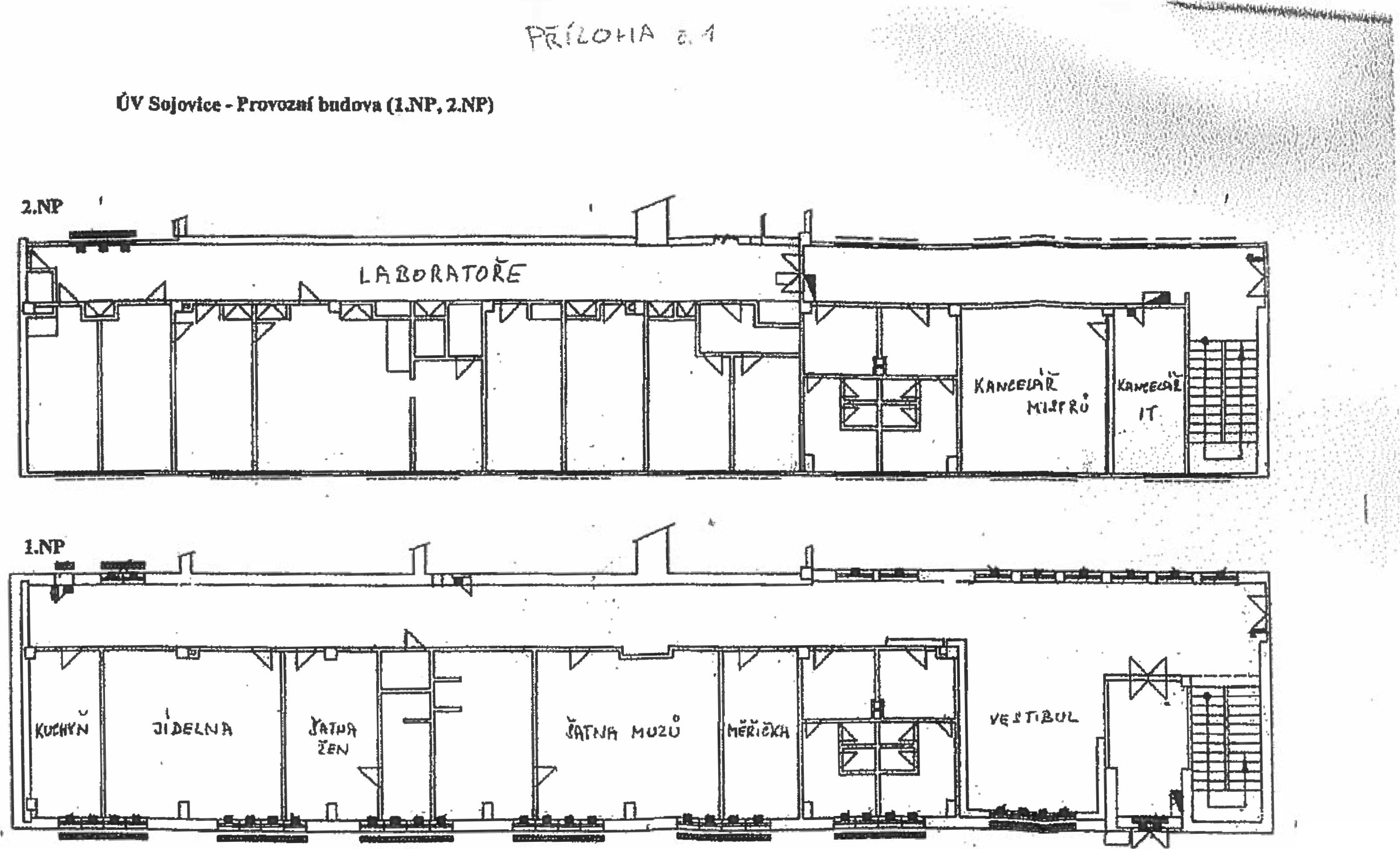 i